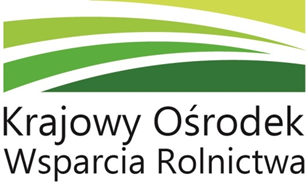 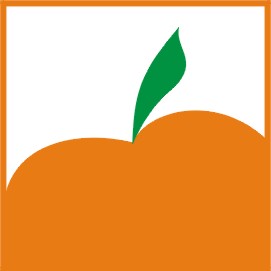 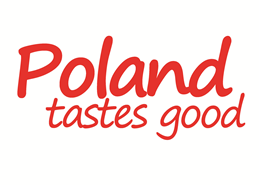 Profil przedsiębiorcy Profil przedsiębiorcy Profil przedsiębiorcy Profil przedsiębiorcy Profil przedsiębiorcy Nazwa FirmyStrona wwwDane teleadresoweOpis działalności
(maks. 400 znaków)Wielkość przedsiębiorstwaPrzedsiębiorca jest już eksporteremTAKTAKNIENIEEksport w tys. zł za ostatni rokUdział eksportu w całkowitych przychodach w %Podstawowe grupy produktów eksportowych (wymienić)Rynki eksportowe
(wymienić kraje)Przedsiębiorca posiada międzynarodowe certyfikaty, znaki jakości, świadectwa dopuszczalności, itp.TAK (wymienić)TAK (wymienić)TAK (wymienić)NIEProdukty promowane w projekcie
(zwięzły opis)Cele, które firma chce osiągnąć w związku z udziałem w wydarzeniuWymagane załączniki:·         KRS (lub inny dokument z właściwego rejestru o działalności gospodarczej)·         KRS (lub inny dokument z właściwego rejestru o działalności gospodarczej)·         KRS (lub inny dokument z właściwego rejestru o działalności gospodarczej)·         KRS (lub inny dokument z właściwego rejestru o działalności gospodarczej)Wymagane załączniki:·         Logo w  formacie wektorowym (.eps, .pdf, .ai) w możliwie jak najlepszej jakości·         Logo w  formacie wektorowym (.eps, .pdf, .ai) w możliwie jak najlepszej jakości·         Logo w  formacie wektorowym (.eps, .pdf, .ai) w możliwie jak najlepszej jakości·         Logo w  formacie wektorowym (.eps, .pdf, .ai) w możliwie jak najlepszej jakościWymagane załączniki:·         Elektroniczna wersja ulotki/broszury w jęz. angielskim·         Elektroniczna wersja ulotki/broszury w jęz. angielskim·         Elektroniczna wersja ulotki/broszury w jęz. angielskim·         Elektroniczna wersja ulotki/broszury w jęz. angielskim